Colegio Emilia Riquelme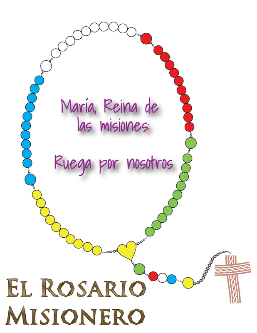 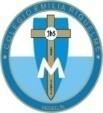 Tecnología e informática Grado: 6Gracias por su apoyo.Un saludo enorme y Dios los guarde.Nuestras clases en el horario normal los lunes de 08:00 a 9:00 am.Miércoles de 9:30 a 10:30 aclarar dudas por WhatsApp.(Los correos por si se presentan inquietudes). Correo: protecnologia11@gmail.com. Fecha 26 de octubre 2020SALUDO: oración.Tema: Empresa y Empresarios.EN LA CLASE SINCRONICA SE EXPLICARÁ EL TEMA.CREACIÓN DE EMPRESA:NOMBRE DE LA EMPRESA.LOGOTIPO DE LA EMPRESA.SLOGAN.MEDIOS PUBLICITARIOS.PRODUCTOS 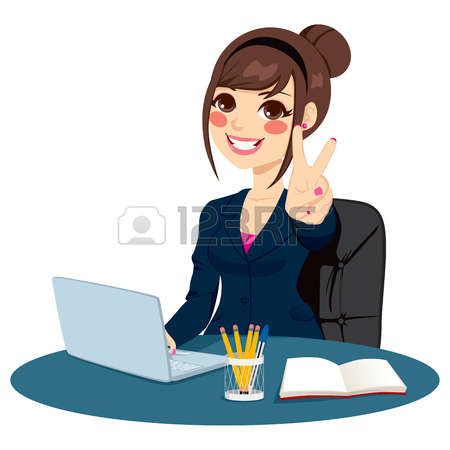 NECESIDAD QUE SATISFACE.Fecha 28 de octubre 2020Tema: continuación de la actividad de Empresa y Empresarios.Recuerda terminar y adjuntar al class.